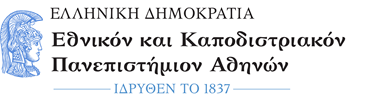 TΜΗΜΑ ΕΥΡΩΠΑΪΚΩΝ ΚΑΙ ΔΙΕΘΝΩΝ ΣΧΕΣΕΩΝΠανεπιστημίου 30, 106 79 ΑθήναΑΙΤΗΜΑΣΥΝΤΟΜΕΥΣΗΣ ΠΕΡΙΟΔΟΥΠΡΑΚΤΙΚΗΣ ΑΣΚΗΣΗΣΕπώνυμοΌνομαΌνομαΤηλέφωνο επικοινωνίαςΗλεκτρονική διεύθυνσηΣχολήΤμήμαΚύκλος σπουδώνΠροπτυχιακό Μεταπτυχιακό Διδακτορικό Φορέας πρακτικής άσκησηςΑρχική περίοδος πρακτικής άσκησηςΑπό: μέρα/μήνας/έτοςΈως:μέρα/μήνας/έτοςΝέα περίοδος πρακτικής άσκησηςΑπό: μέρα/μήνας/έτοςΈως:μέρα/μήνας/έτοςΑιτιολογία συντόμευσης πρακτικής άσκησηςΕπιθυμώ τη συντόμευση της πρακτικής μου άσκησης στη δράση ERASMUS+ Πρακτική Άσκηση για λόγουςΑσθένειας Οικογενειακούς Οικονομικούς Άλλους:……………………………………..Ο/Η Αιτών/ούσαΗμερομηνία